Конспект индивидуального логопедического занятия.Автоматизации звука «С» в слогах и словах. «Путешествие кляксы».Цель: Автоматизации звука «С» в слогах и словах. Задачи: - закрепить артикуляцию и изолированное произношение звука «С»; - продолжить изучение правильного произношения звука «С» в слогах и словах;- научить определять наличие звука в слогах и словах; - обучение в образовании слов В.П. единственного числа имен существительных.- развивать фонематический слух, речевое дыхание; - развивать общую и мелкую моторику, артикуляционную моторику; - развивать психические процессы: внимание, память, мышление.- формировать положительную мотивацию на занятии, самоконтроль за речью, коммуникативные навыки.Оборудование: зеркало, книга «Путешествие кляксы», игра «рыбалка», бинокль, синий карандаш.Ход занятия:1. Организационный моментЗдравствуй «…………»! Сегодня мы с тобой отправимся в гости к художнику.  Ой, посмотри, художник писал картину, но неожиданно у него упала кисточка с синей краской.  Ах, посмотри, какая получилась синяя клякса. А клякса ожила, и ей  стало скучно на листе, и она отправилась в путешествие.2. Артикуляционные упражнения и самомассаж лица.И попала Клякса в комнату кривых зеркал! И отражение кляксы принимает разнообразные формы: в заборчик, лопаточку, горку, качели, зубную щетку. Ребенок выполняет артикуляционные упражнения, картинки к которым показывает логопед. Покривлялась клякса и пошла на улицу. А там начался дождик. (упр: точечный массаж лица)Начался сильный дождик, потекли ручьи. Произношение изолированного звука. Испугалась клякса, что ее смоет, спряталась под зонтик и стала передразнивать ручей: «С-С-С, С-С-С».Чтобы прогулка вместе с кляксой была более интересной мы с тобой возьмём звук «С».3. Игра «Договори слово»Но вот вышло солнышко, ручьи утекли и на полянке выросли вот такие грибы. А грибы не простые, а с картинками. Я буду называть часть слова, а ты попробуй закончить слово звуком «С». А затем произнеси какое слово получиться.Нос, Лес, Ананас, Компас, Автобус, Глобус.4. Игра «Рыбалка»Молодец! А теперь Клякса отправляется в путешествие по морю на лодке.  А там много рыбы! Клякса решила наловить рыбу, но не всю, а ту, на  которой слог со звуком «С». Давай поможем кляксе.ас – ос – ма – ра – су – сы – ан – со5. Игра «Весёлый счет»И попала Клякса в лес, а в лесу живет Баба-Яга! Кляксе нужно от нее уйти, и тогда она  решила размножилась, чтобы Баба-Яга запутать Бабу-Ягу! Тебе нужно посчитать, сколько получилось клякс! Одна клякса, Две кляксы…Ты быстро помог Кляксе уйти от  Бабы-Яги.6. Игра «Узнай по тени»Ну вот,  на пути в лесу Кляксе встретился Лев! У него много друзей. Но они все спрятались и видны только их тени. Давай поможем Кляксе узнать по тени животного, птицу или рыбу и назвать их! Слон;Лиса;Гусь;Сова;Собака;Сом7. Игра «Бинокль»Путешествие продолжается. Клякса решила отправиться на планету, где живут инопланетяне. Но на этой планете нужно смотреть  на все только через специальный бинокль. Посмотри, кого ты видишь? Лиса – вижу лису;Собака – вижу собаку;Слон – вижу слона;Сова – вижу сову;Сом – вижу сома;Гусь – вижу гуся.8. Игра  «Чародей» (замени звук)На пути у Кляксы встретился Чародей! Но он что-то неправильно наколдовал. Давай поможем Чародею с его заклинанием! Я буду произносить слова, а чтобы расколдовать тебе нужно заменить  в них  первую звук на звук «С». Дом-Сом;Крыша – Крыса;Фон – Сон;Банки – Санки;Торт – Сорт;Жук – Сук.9. Оценка детской деятельностиНо вот уже стемнело, ты и Клякса прошли большой путь, но она устала и ей пора отправляться домой.  Давай поместим кляксу в ее домик на палитре. Клякса, какого цвета? Значит ее домик здесь. Тебе нужно закрасить эту ячейку, каким цветом? Тебе понравилось путешествовать,  вместе с Синей Кляксой?  Какой звук ты сегодня брал с собой в путешествие?Приложение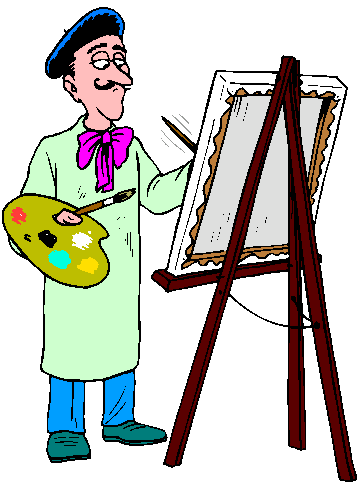 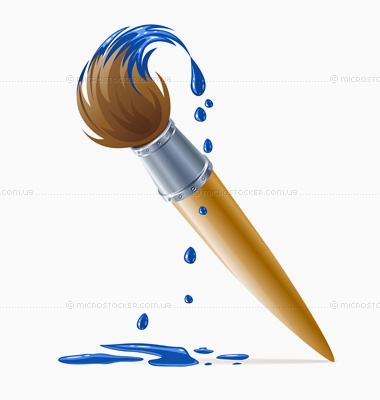 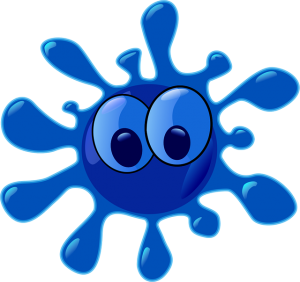 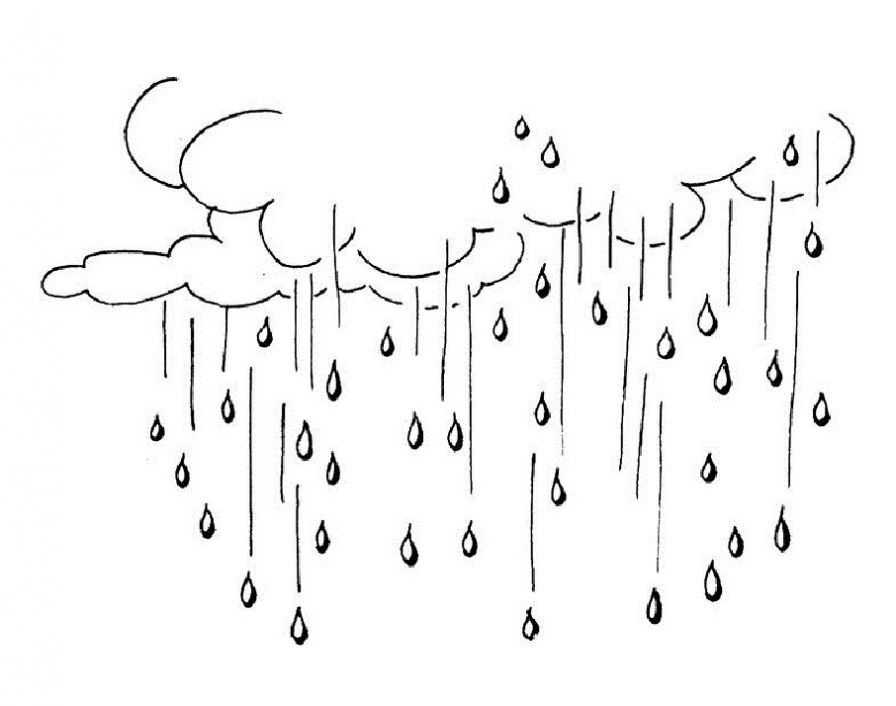 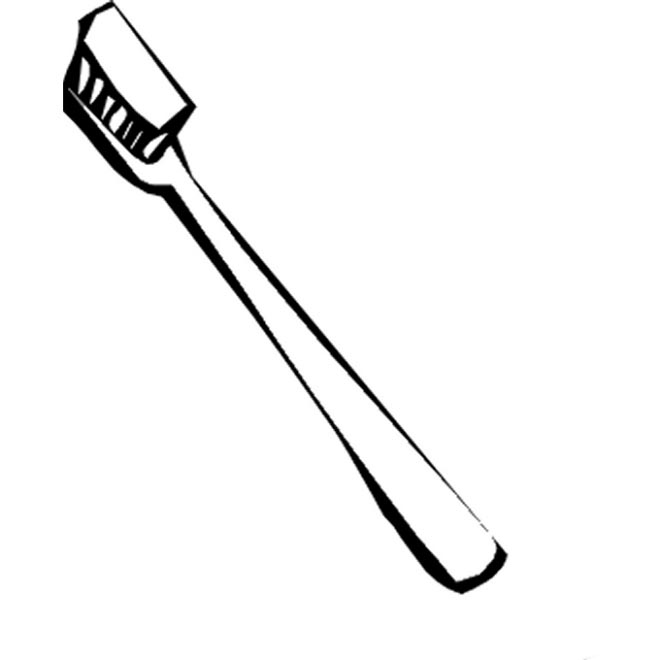 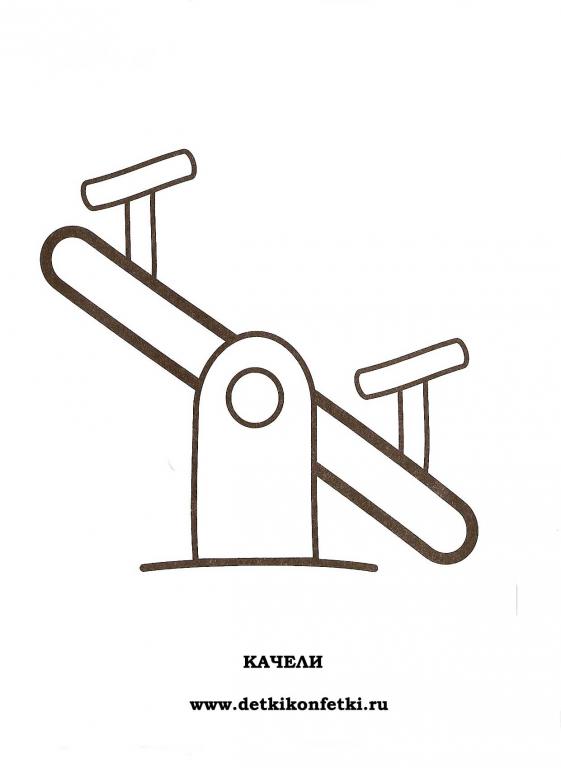 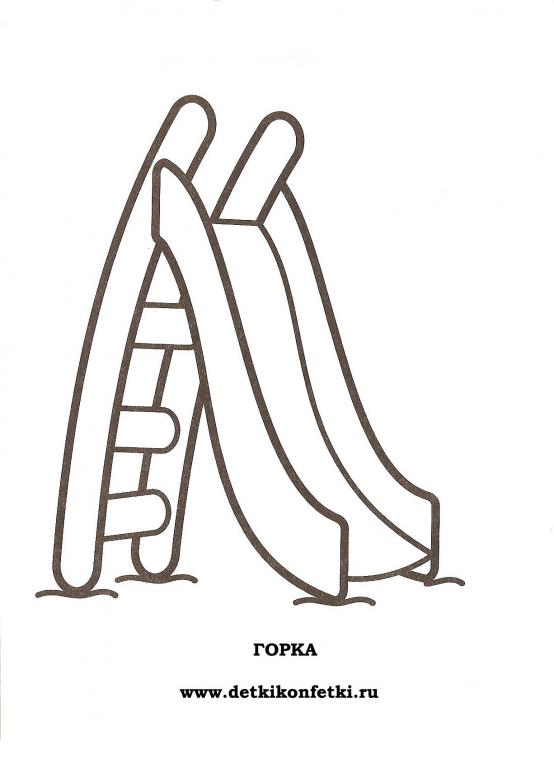 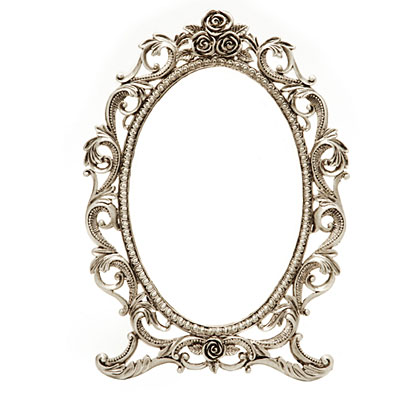 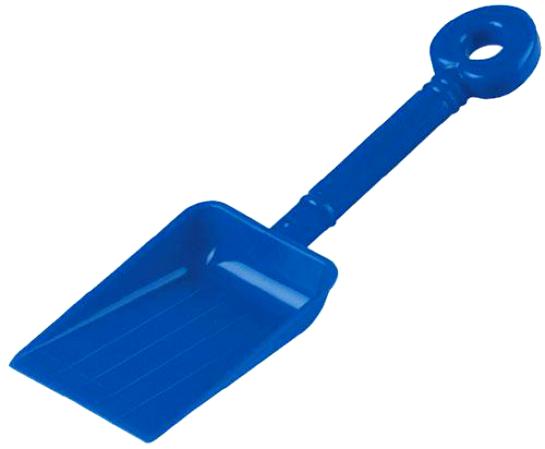 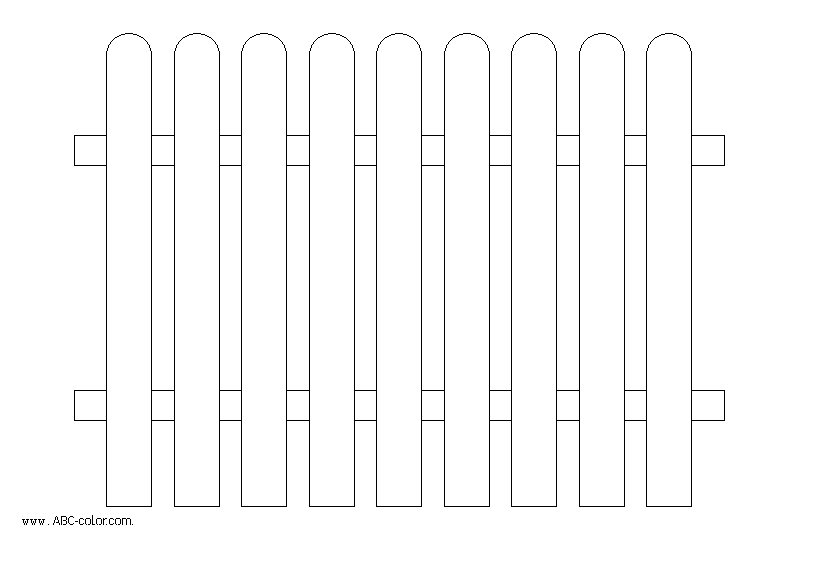 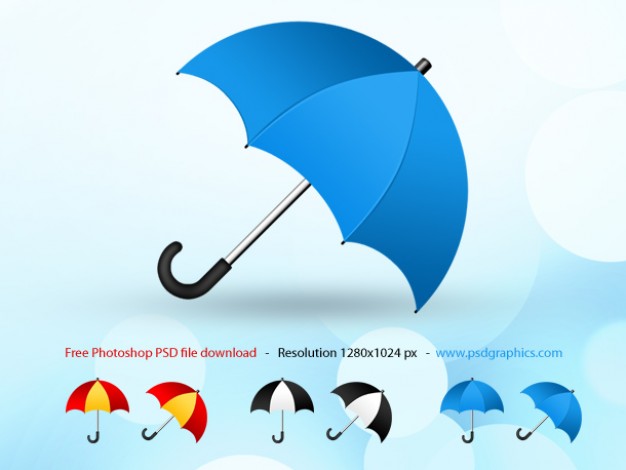 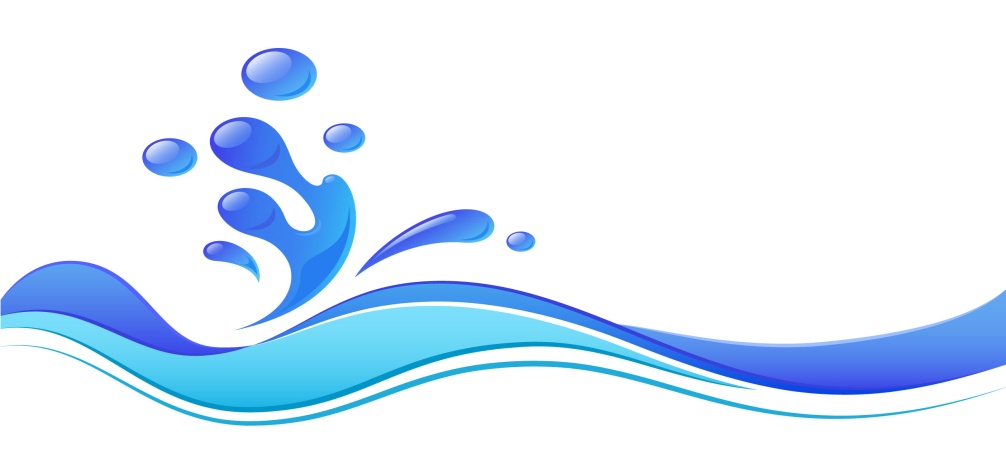 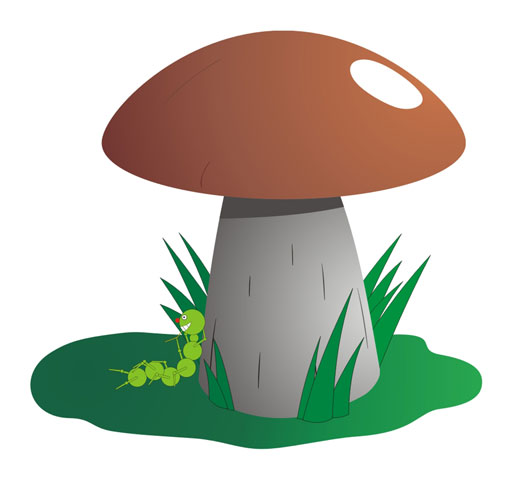 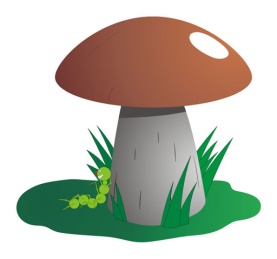 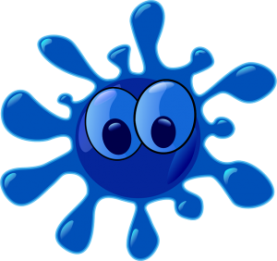 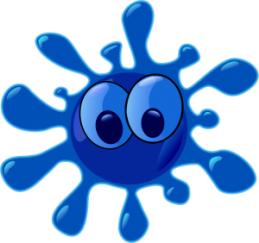 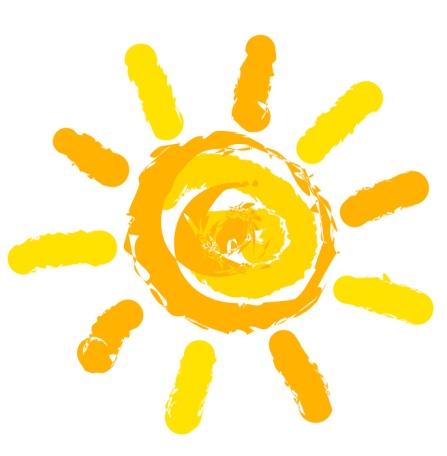 еро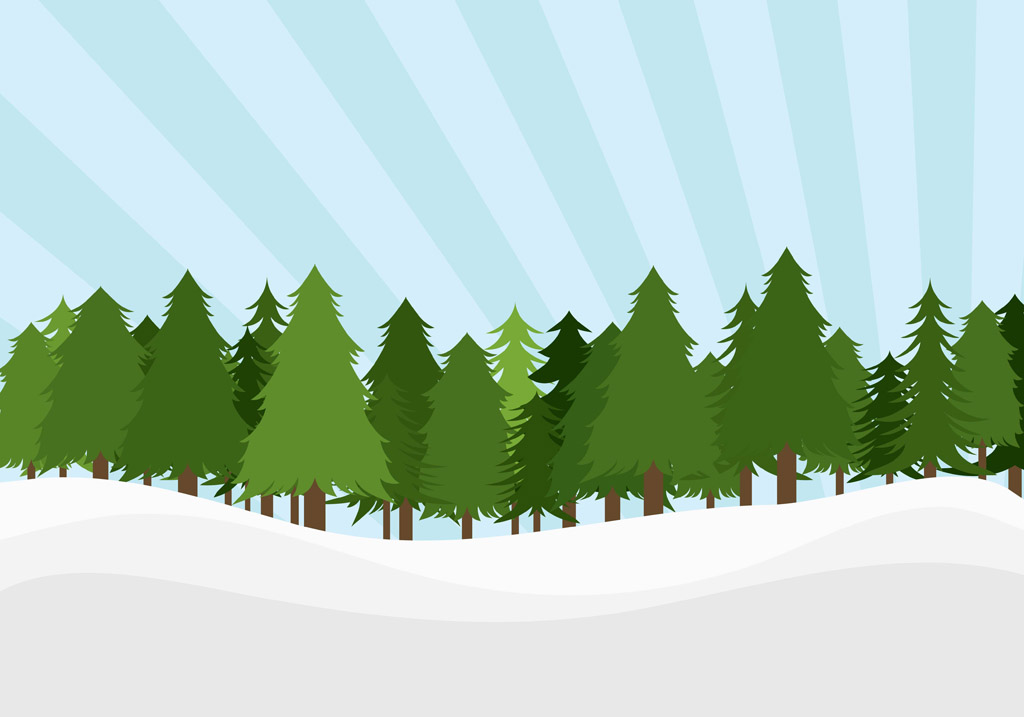 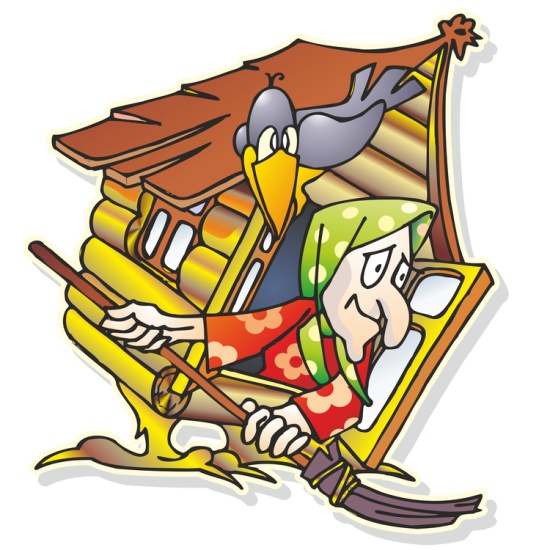 ас – ос – ма – ра – су – сы – ан - со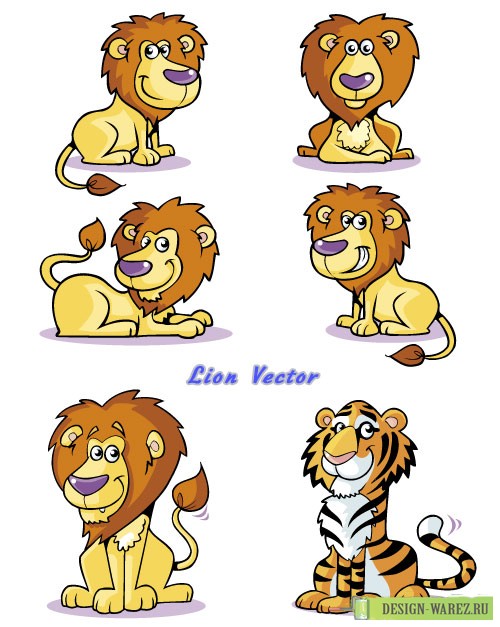 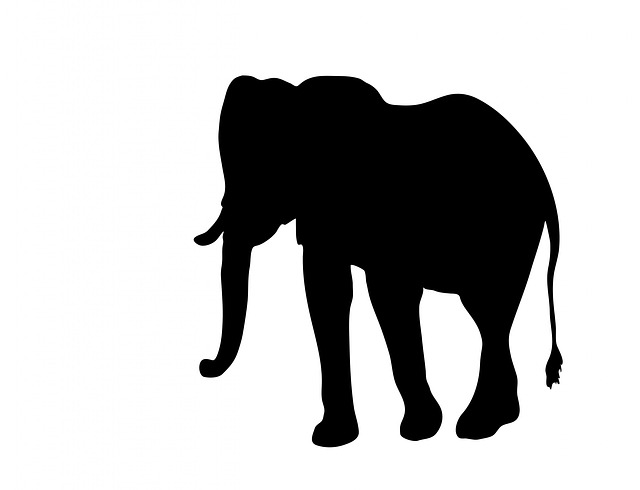 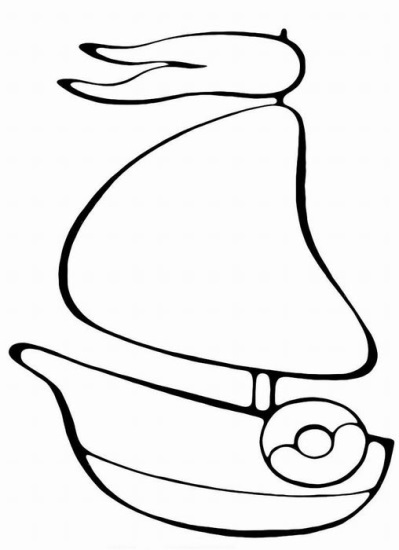 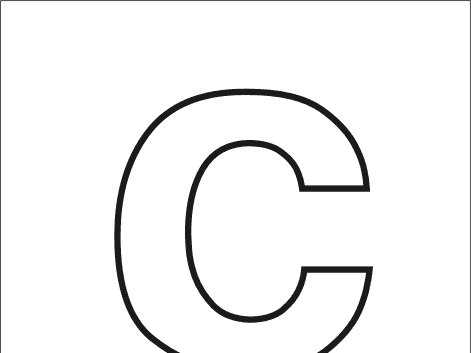 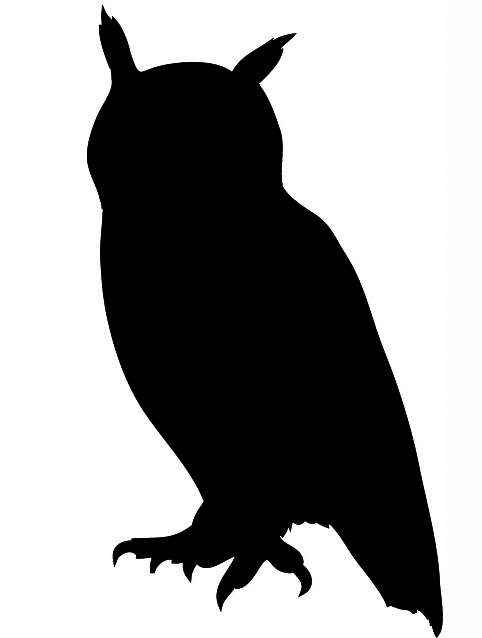 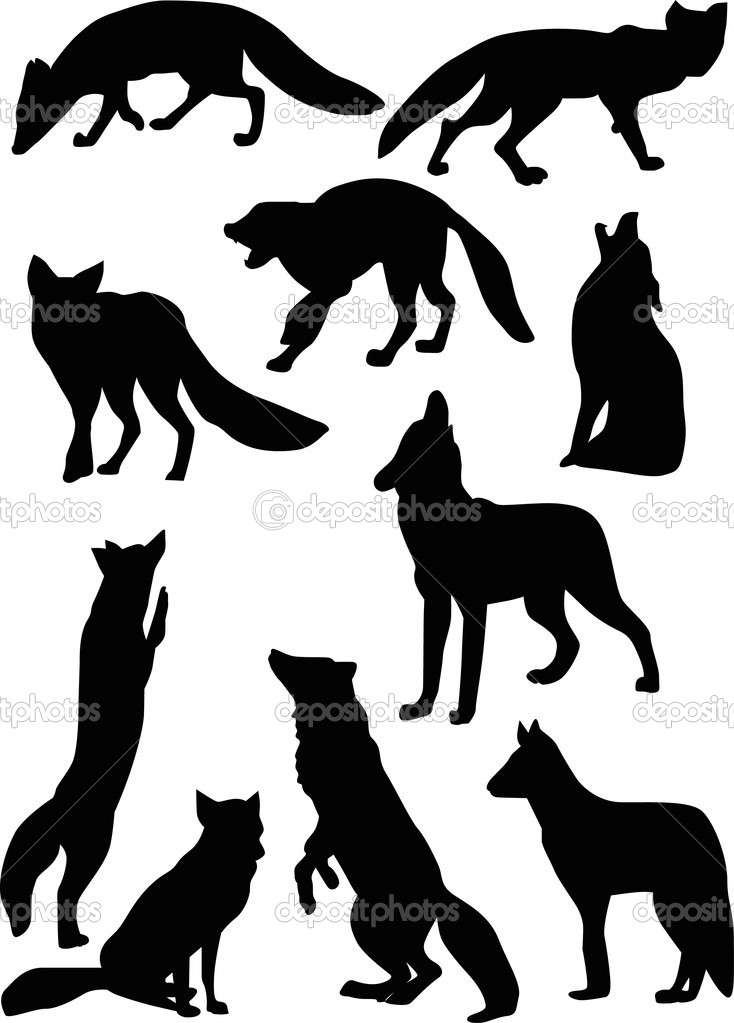 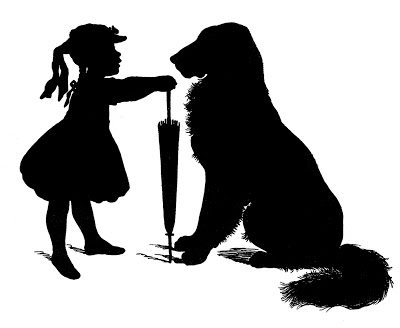 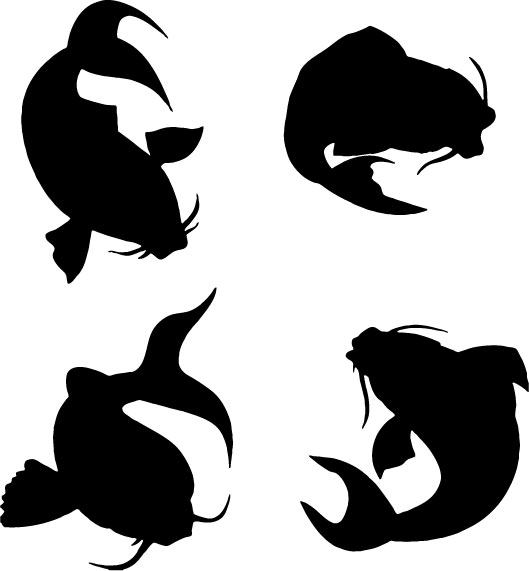 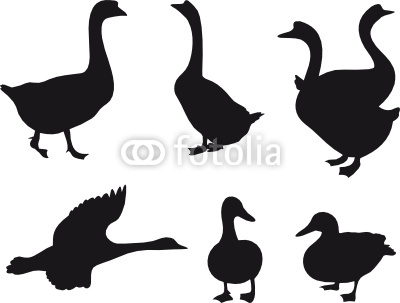 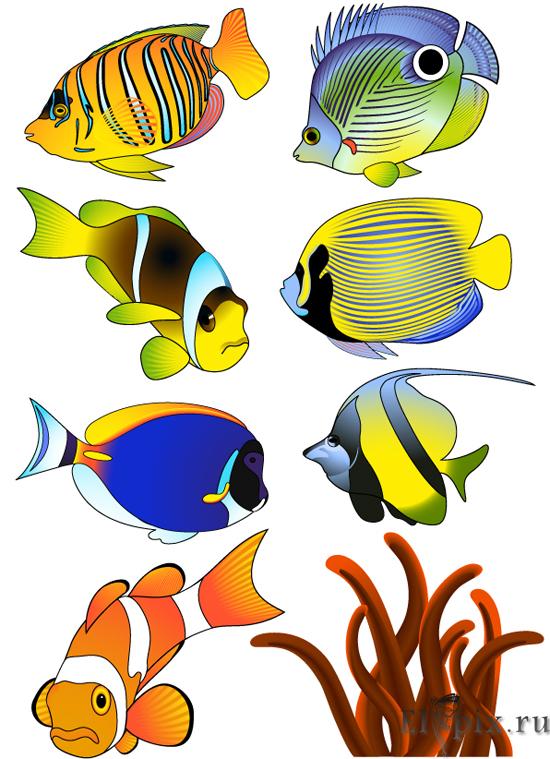 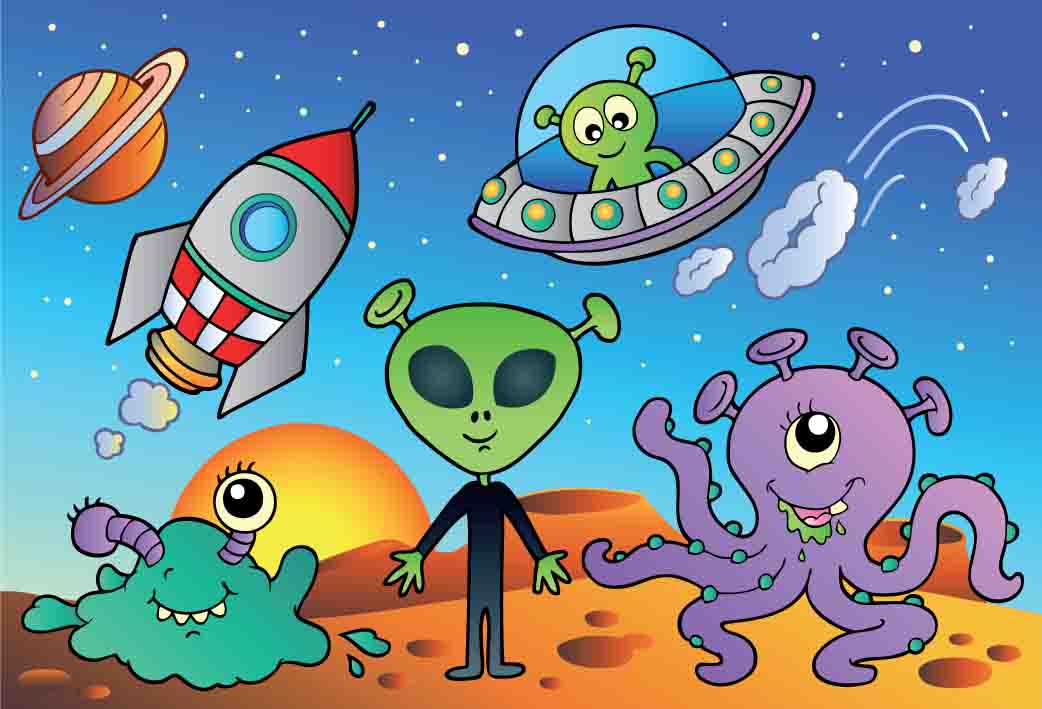 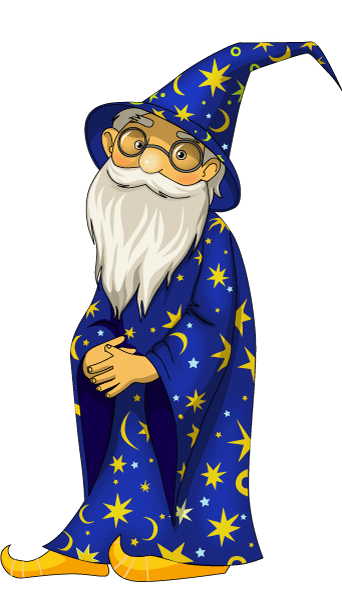 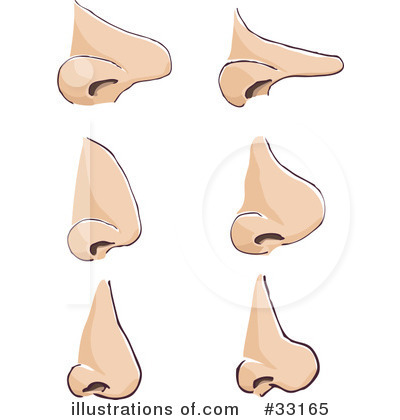 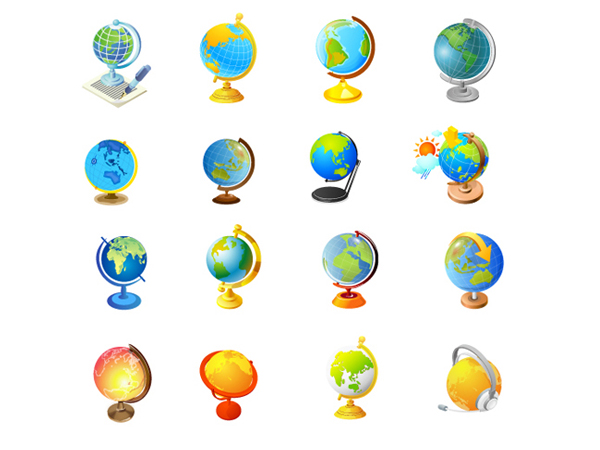 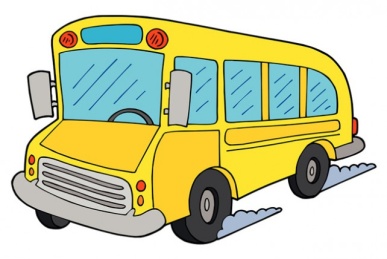 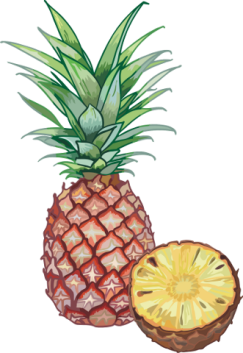 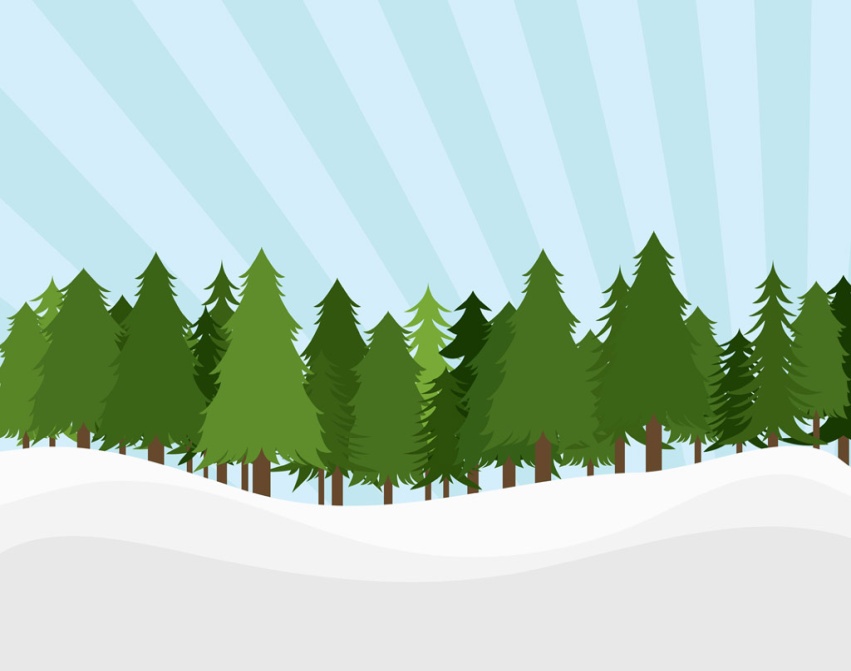 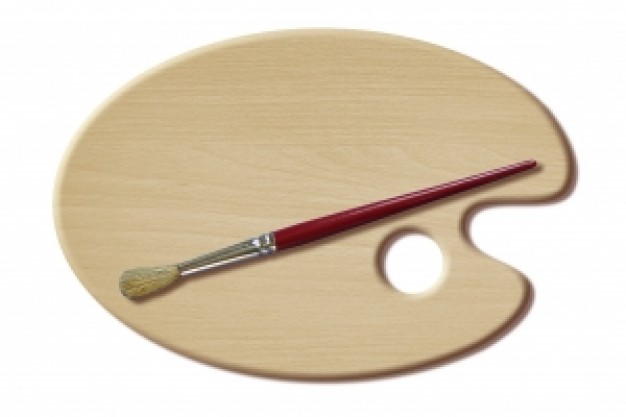 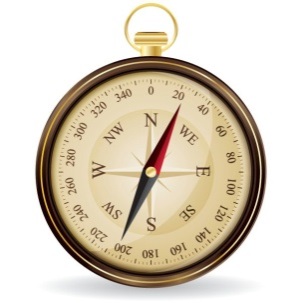 ас – ос – ма – ра – су – сы – ан – соДомашнее задание:Повтори чистоговоркиас – ас – ас – покупаем ананас
ас – ас – ас – какой вкусный ананас
ас – ас – ас – съедят осы ананас
ус – ус – ус – у ананаса дивный вкус
ис – ис – ис – ананасы ест ДенисВыучи стихСани, сани едут сами
Едут в степи и леса
Едут сани в небеса.                         МИНИСТЕРСТВО ОБРАЗОВАНИЯ И НАУКИ РОССИЙСКОЙ ФЕДЕРАЦИИФЕДЕРАЛЬНОЕ ГОСУДАРСТВЕННОЕ БЮДЖЕТНОЕ ОБРАЗОВАТЕЛЬНОЕ УЧРЕЖДЕНИЕВЫСШЕГО ПРОФЕССИОНАЛЬНОГО ОБРАЗОВАНИЯ«ВОРОНЕЖСКИЙ ГОСУДАРСТВЕННЫЙ ПЕДАГОГИЧЕСКИЙ УНИВЕРСИТЕТ»КАФЕДРА КОРРЕКЦИОННОЙ ПСИХОЛОГИИ И ПЕДАГОГИКИ Конспект индивидуального занятия:Тема: "Автоматизация звука «С» в слогах и словах "Составила: студентка  2  курса 1 группыочной  формы обучения отделения «Логопедия»психолого-педагогического факультета                           Михайловская АлинаВоронеж 2015